Wortwolke – digital  (Vollausbildung) 
Grundlagen des Arbeitsrechts: „Zahlungsarten / Barzahlung“

Name:   Klasse:   Datum:  

Bitte erstellen Sie anhand der Wortwolke einen Text zum Thema „Zahlungsarten / Barzahlung“. Ihr Text sollte die wesentlichen Inhalte des Grundlagentextes in eigenen Worten wiedergeben. 
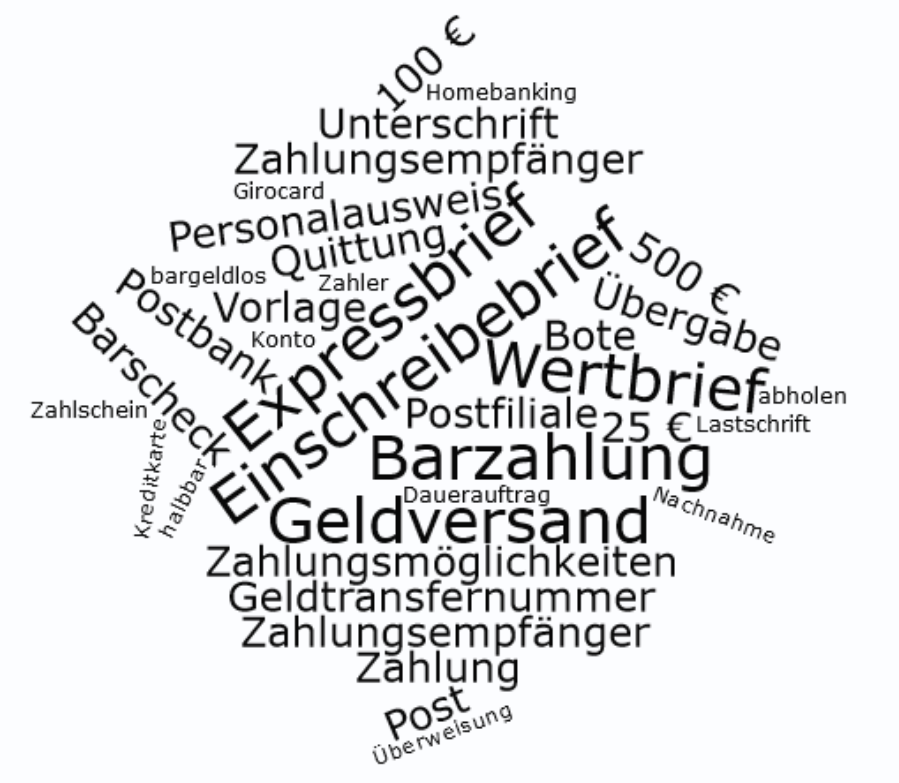 Zahlungsarten / Barzahlung
